Like families, the more RECENT THE COMMON ANCESTOR,the more related two species are and the more characteristics they share.	     proteins	  	amino acids		  DNA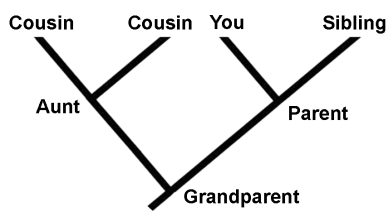 